3. ajándékkártya 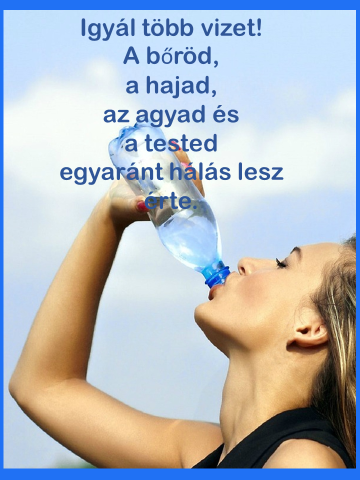 